AKCE PRO DOBROU VĚC  JÓGA PRO ŠKOLU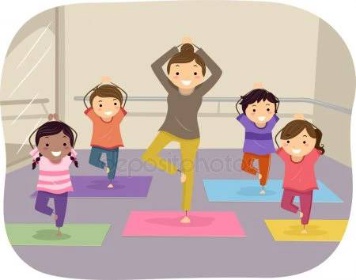 VÝTĚŽEK BUDE VĚNOVÁN ZŠ KAMENICENA HERNÍ PRVKY A POMŮCKY PRO DĚTIprotažení tělapříjemný začátek adventního času, který slouží ke zklidnění a přemýšlenívhodné i pro úplné začátečníkyNEDĚLE 1.12. 17:30 – 19:00nová tělocvična ZŠ Kamenice (vstup zadními dveřmi budovy, z ulice Sídliště I)kdo má svou podložku, přineste si ji (podložky k zapůjčení v omezeném množství)VSTUPNÉ DOBROVOLNÉ (DOPORUČENÁ CENA 150,-)pořádá Katka Kubová www.indhee.cz
lektorka Eva Veselská  instagram/fb: @jogarteevaves